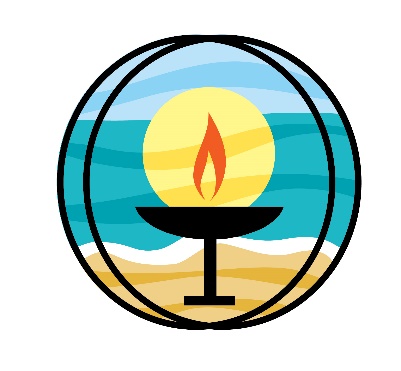 Unitarian Universalists of Southern DelawareBoard of Trustees AgendaApril 24, 2024 Business MeetingCheck-inChalice Lighting/Paul (Someone for May 14 Planning Meeting)Call to OrderApprove AgendaItems for ActionReview/Approve April 9 Planning Meeting MinutesReview/Approve Revised Resolution of Conscience – PaulItems for DiscussionAffirmation of SFTF Task Force’s 5 Year Plan – Marj ShannonUUSD Bylaws Name Change Resolution - PaulResults of Article II Poll – Gary SchmidtPreparation for Annual Meeting - AllDiscussion of FY25 Phase II Budget - RichardAdjournExecutive SessionNext Board Planning Meeting, May 14, 2024 (In-Person/Zoom)